בדיקת מטלית  – Patch Test תבחיני עור בשיטת מטלית:מטרת הבדיקה : היא  לאתר חומרים שבמגע עם הגוף גורמים לגירוי מקומי דלקתי או אלרגני.    מהלך הבדיקה : חולה שמגיע לבירור רגישות אלרגית ממגע (contact dermatitis), מבצע טסט מטלית. בבדיקה זו בו מדביקים מס' מדבקות על גב החולה עם החומרים השונים (European Standard Patch Test ). האחות מכינה את המדבקות עם החומרים. מיד עם הגעת החולה למרפאה מודבקות המדבקות על גב החולה ולאחר שעברו בין 48 ל 72 שעות מרגע ההדבקה קוראים תוצאות.      דוגמה לתבחין מטלית                                                                                                      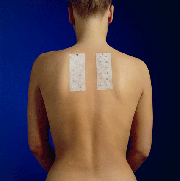 תהליך והנחיות הבדיקהתיאום התור ווידוי טלפוני למטופל (יש לוודא שהמטופל יודע שהבדיקה כרוכה בהגעה למרפאה פעמיים ויש לתאם בדיקה לקריית הטסט לאחר 48-72 שעות). זימון חורים: 03-5028111  /  8474טלפון מזכירה: 03-5028374פקס : 03-5028375  טופס התחייבות (טופסי 17 לבדיקה)   עם 3 קודים:לא ניתן לבצע את הבדיקה עם החולה מטופל בכדורים של Prednisone או קיבל זריקה של סטרואידים (יש להמתין חודש וחצי לאחר הזריקה או הפסקת טיפול סטרואידלי).כן ניתן לבצע את הבדיקה עם המטופל לוקח סטרואידים במשאפים.  הכנת המדבקות עם החומרים הרלוונטיים.הדבקת המדבקות לאחר מילוי בחומר המתאים (על גב יבש).כל עוד הטלאי מודבק על הגב יש להימנע מפעילות הכרוכה בהזעה, אסור להרטיב את המדבקות.ניתן לרחוץ את כל הגוף פרט לאזור המדבקות. הבדיקה תתבצע לאחר שעברו בין 48 ל 72 שעות מרגע ההדבקה. קריאה והסבר התוצאות יעשה בעת הביקור בלבד על ידי הרופא.  במידת הצורך המשך מעקב ותאום תור להמשך הטיפול. בברכה, ד"ר מיגל שטייןמנהל היחידה לאלרגיה ואימונולוגיה קליניתהמרכז הרפואי א. וולפסוןL9247בדיקת רופא אלרגיה99315שירות אחות במרפאה, עד 30 דקות (הכנת המדבקות, הדבקה והדרכה)95044תבחין עור אלרגי מסוג מטלית כגון לחומר קוסמטי, ביתי